Resoluciones #001 - #027Resoluciones #001 - #027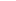 